To be completed by TFC members, and to be attached to the activity report.The TFC may use the list of items below, by checking the appropriate boxes. He is, however, authorized to make his report on free paper, where these different headings must appear.Did the PhD student give an oral report of his research activities to the committee? YES					 NO (OTHER FORMAT :……………………………………………………………..)Did the PhD student present a preliminary plan of his activities for the coming year? YES					 NO Did the PhD student has appropriated the subject of the thesis and acquired a certain autonomy? YES					 NODid the PhD student taken additional training during the past year? YES     (hours = …………….)		 NO			 Not Applicable (Position, JCE, co-tutelle, CIFRE)IF NOT, why:Did the PhD student present his findings at a conference in the past year? YES					 NODid the PhD student teach during the past year? * YES	(hours = …………….)		 NOIs the PhD student in a dynamics of publication of his results? * YES					 NOThe board of ED SVS recommends that the members of the committee have a special interview with the doctoral student (without supervisors) and then with the supervisors (without the doctoral student) to discuss the progress of the thesis. Have these interviews taken place? YES					 NOHas the Committee noted any difficulties, in any order whatsoever, which might be detrimental to the progress of the thesis? YES					 NO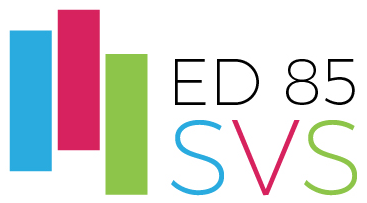 Report : Strengths of the Thesis……………………………………………………………………………………………………….Interrogations……………………………………………………………………………………………………………Recommendations…………………………………………………………………………………………………………….…Is the committee in favor of a thesis registration for the following year? (Mandatory justification for a derogatory application for registration in 4th year, on free paper.) YES						 NOFor a derogatory application for registration in the 4th year, does the committee propose recommendations to mark the end of the thesis? YES						 NOIf YES, please give details on free paper.For a derogatory application for registration in the 4th year, indicate the planned funding:COMMITTEE MEMBERS AND PhD STUDENT SIGNATURE (mandatory for external members):Thesis follow-up committee reportPhD Student NAME: DATE of COMMITTEE:  TFC 1 (before 2nd year registration) TFC 2(before 3rd year registration) TFC 3(Extension of PhD duration request)NAMEINSTITUTIONSignature1st committee member (external to UCA)2nd committee memberThesis Supervisor Thesis Co-SupervisorPhD Student